  دکتر سوسن حیدرپورمدیر دفتر توسعه فناوری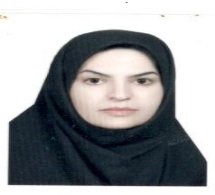  مرتبه علمی : استادیاررشته تحصیلی:  بهداشت باروری   آخرین مدرک تحصیلی :, Ph.D      تلفن : 38282101-083    آدرس پستی : کرمانشاه – دولت آباد میدان ایثار - دانشکده پرستاری و مامایی    پست الکترونیکی :sheydarpour@kums.ac.irCV